OXNARD COLLEGE MISSION STATEMENT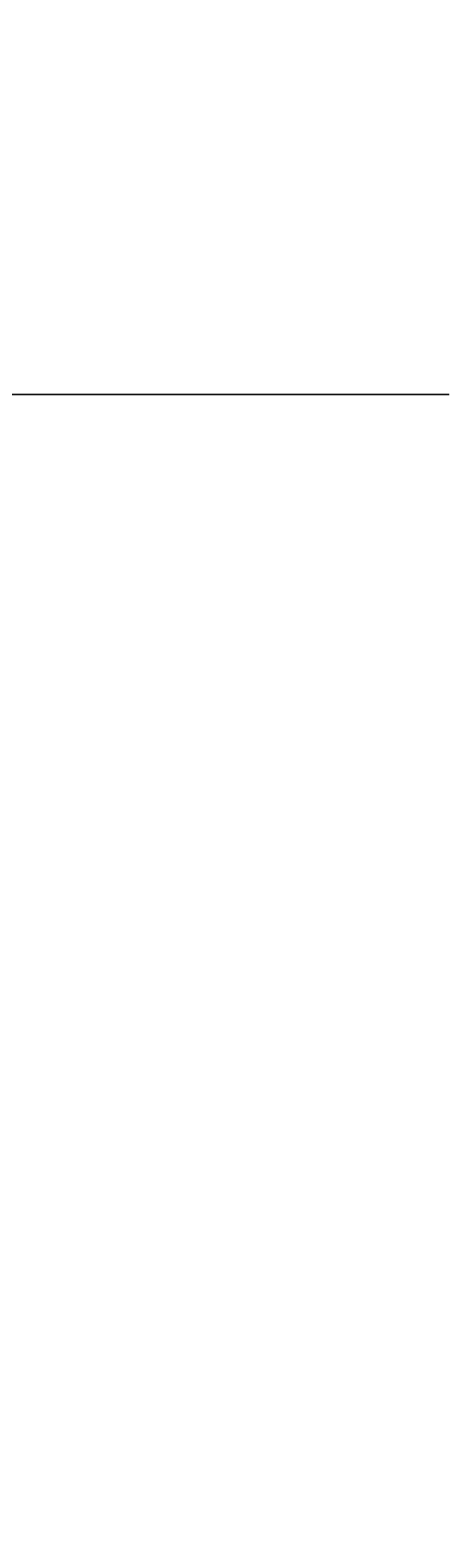 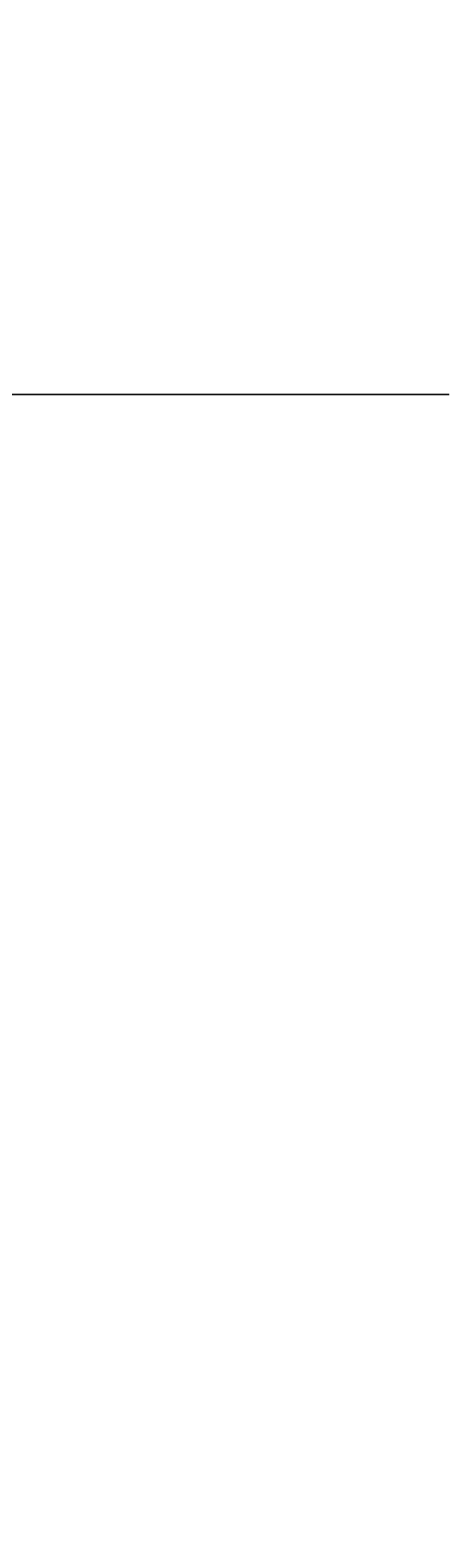 Oxnard College promotes high quality teaching and learning that meet the needs of a diverse student population. As a multicultural, comprehensive institution of higher learning, Oxnard College empowers and inspires students to succeed in their personal and educational goals.As a unique and accessible community resource, our mission is to provide and promote student learning through:	Transfer, occupational, and general education, second language acquisition, and basic skills development;	Student services and programs;	Educational partnerships and economic development;	Opportunities for lifelong learning.PROFESSIONAL DEVELOPMENT COMMITTEE AuthorityThe Professional Development Committee derives itsauthority from the Oxnard College Participatory Governance/Standing, Advisory and Ad-Hoc Committees Manual in 2010 by the Academic and Classified Senates, Associated Student Government, and OC Management.PurposeThe Professional Development Committee (PDC) supports and advances appropriate professional development activities of faculty, staff, and administration as delineated in AB1725 and Title 5. This committee directly supports Item No(s).8 under10+1.ActivitiesIn order to accomplish the above goals, the PDC:	Solicits and evaluates applications for funding of faculty, staff, and administrative professional development activities.	Coordinates with President’s Office for development and delivery of a comprehensive program for professional development.	Collects written reports of completed activities.	Oversees the plans and publications of the schedule for Self-Assigned Flex activities each year.	Assists in the planning of the “All College Day” eachyear.	Prepares and submits plans and reports of professional development activities to thePresident’s Office for the State Chancellor’s Office as required.	Participates in the District Staff Development Committee’s activities (Oxnard College’s elected committee chair becomes chair of the district committee every third year).	Maintains records of professional development activities, funding history, and reports related to those activities.	Coordinates with appropriate District personnel to support campus based professional development activities as needed.Expected Outcomes	Faculty, staff, and administration will have the opportunity for on-campus participation in professional development activities during Self- Assigned Flex Week and the “All College Day” as well as other professional development opportunities throughout the academic year and possibly during the summer semester.	Oversees the distribution of travel funds for professional activities that supports the college and the students.Oxnard College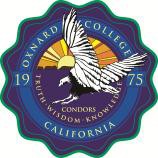  PROFESSIONAL DEVELOPMENT COMMITTEE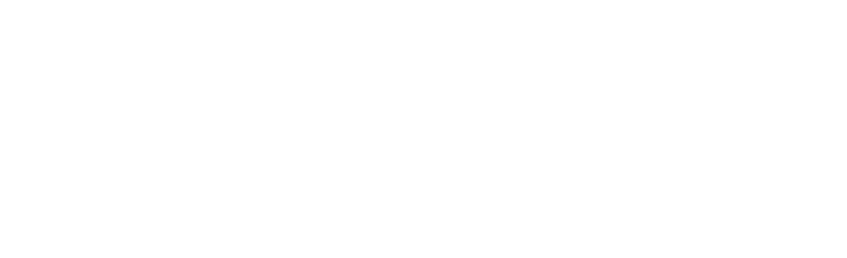 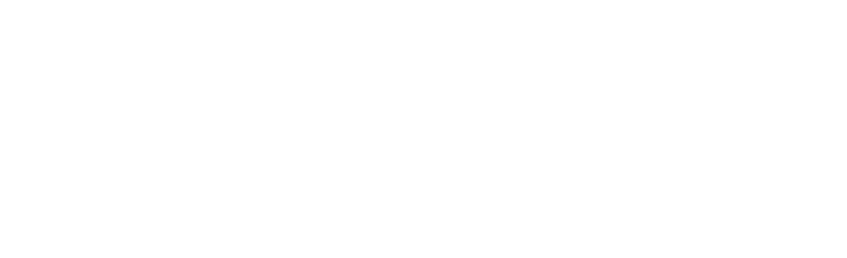 ORDER OF THE AGENDA FOR THE MEETING OFMonday, February 29, 2016 25, 2016  2:00 p.m. Student Services Conference RoomCall to Order and WelcomePublic CommentsApproval of Meeting MinutesOctober 19th, 2015 MinutesNovember 16th, 2015 MinutesDiscussion, Information, and Review2015-2016 Recommendation List for ReviewFall 2016 Professional Development Week PlanningOtherAdjournment